   「愛一植都在」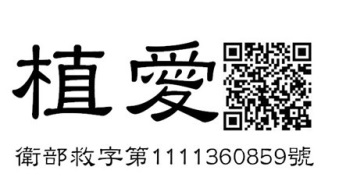              信用卡捐款授權書填表日期：   年    月   日                                 (傳真後請來電確認，謝謝！)洽詢電話：(05)232-0578轉215 鄒旻潔小姐 傳真 (05)234-6042洽詢電話：(05)232-0578轉215 鄒旻潔小姐 傳真 (05)234-6042洽詢電話：(05)232-0578轉215 鄒旻潔小姐 傳真 (05)234-6042洽詢電話：(05)232-0578轉215 鄒旻潔小姐 傳真 (05)234-6042洽詢電話：(05)232-0578轉215 鄒旻潔小姐 傳真 (05)234-6042洽詢電話：(05)232-0578轉215 鄒旻潔小姐 傳真 (05)234-6042洽詢電話：(05)232-0578轉215 鄒旻潔小姐 傳真 (05)234-6042持卡人姓名出生年月日出生年月日身分證字號E-MAILE-MAIL聯絡電話(手機)                   (H)                   (O)                 (手機)                   (H)                   (O)                 (手機)                   (H)                   (O)                 (手機)                   (H)                   (O)                 (手機)                   (H)                   (O)                 (手機)                   (H)                   (O)                 通訊地址信用卡卡號      －        －         －         (花旗大來卡無法使用)      －        －         －         (花旗大來卡無法使用)      －        －         －         (花旗大來卡無法使用)      －        －         －         (花旗大來卡無法使用)      －        －         －         (花旗大來卡無法使用)      －        －         －         (花旗大來卡無法使用)信用卡有效期限年        月年        月年        月持卡人簽名持卡人簽名捐款方式(每月23日扣款)□每月捐款  捐款金額：         元(每次扣款金額)捐款期間：□與信用卡效期同   □民國     年     月至      年     月止□單次捐    捐款金額:           元□每月捐款  捐款金額：         元(每次扣款金額)捐款期間：□與信用卡效期同   □民國     年     月至      年     月止□單次捐    捐款金額:           元□每月捐款  捐款金額：         元(每次扣款金額)捐款期間：□與信用卡效期同   □民國     年     月至      年     月止□單次捐    捐款金額:           元□每月捐款  捐款金額：         元(每次扣款金額)捐款期間：□與信用卡效期同   □民國     年     月至      年     月止□單次捐    捐款金額:           元□每月捐款  捐款金額：         元(每次扣款金額)捐款期間：□與信用卡效期同   □民國     年     月至      年     月止□單次捐    捐款金額:           元□每月捐款  捐款金額：         元(每次扣款金額)捐款期間：□與信用卡效期同   □民國     年     月至      年     月止□單次捐    捐款金額:           元收據抬頭□同持卡人  □其他                  (身份證字號：                   )※□主動提供資料予財政部年度綜合所得稅電子作業申報。 □不提供□同持卡人  □其他                  (身份證字號：                   )※□主動提供資料予財政部年度綜合所得稅電子作業申報。 □不提供□同持卡人  □其他                  (身份證字號：                   )※□主動提供資料予財政部年度綜合所得稅電子作業申報。 □不提供□同持卡人  □其他                  (身份證字號：                   )※□主動提供資料予財政部年度綜合所得稅電子作業申報。 □不提供□同持卡人  □其他                  (身份證字號：                   )※□主動提供資料予財政部年度綜合所得稅電子作業申報。 □不提供□同持卡人  □其他                  (身份證字號：                   )※□主動提供資料予財政部年度綜合所得稅電子作業申報。 □不提供收據地址 □同通訊地址□其他                                                  □同通訊地址□其他                                                  □同通訊地址□其他                                                  □同通訊地址□其他                                                  □同通訊地址□其他                                                  □同通訊地址□其他                                                 收據寄發方式 □月寄  □年收據 (每年約3 、4月前分批寄出) □月寄  □年收據 (每年約3 、4月前分批寄出) □月寄  □年收據 (每年約3 、4月前分批寄出) □月寄  □年收據 (每年約3 、4月前分批寄出) □月寄  □年收據 (每年約3 、4月前分批寄出) □月寄  □年收據 (每年約3 、4月前分批寄出)愛心項目項目單位數量數量備註備註愛心項目日行一膳300元/月幫助植物人1日營養餐食歡迎定期定額小額捐助幫助植物人1日營養餐食歡迎定期定額小額捐助愛心項目集10行善300元/月幫助植物人1片尿布，1月30片歡迎定期定額小額捐助幫助植物人1片尿布，1月30片歡迎定期定額小額捐助愛心項目一路有您1,650元支持植物人1日安養支持植物人1日安養愛心項目實物捐贈N95口罩、洗手乳、漂白水等請至全家便利商店認捐愛心物資，並留下資料，全家即會將您所捐贈之物資送至創世基金會嘉義院，或至任一店家支持物資，親送或郵寄至嘉義市友愛路562號5樓請至全家便利商店認捐愛心物資，並留下資料，全家即會將您所捐贈之物資送至創世基金會嘉義院，或至任一店家支持物資，親送或郵寄至嘉義市友愛路562號5樓備註欄：(如有其他須約定事項，請於此欄註明)   □換卡及變更事項備註欄：(如有其他須約定事項，請於此欄註明)   □換卡及變更事項備註欄：(如有其他須約定事項，請於此欄註明)   □換卡及變更事項備註欄：(如有其他須約定事項，請於此欄註明)   □換卡及變更事項備註欄：(如有其他須約定事項，請於此欄註明)   □換卡及變更事項備註欄：(如有其他須約定事項，請於此欄註明)   □換卡及變更事項備註欄：(如有其他須約定事項，請於此欄註明)   □換卡及變更事項主辦單位：創世基金會主辦單位：創世基金會本會將遵循「個人資料保護法」之規定，妥善處理、運用與保護捐款者個人資訊，資料僅限本會使用。捐款者得隨時請求查詢、閱覽、複製、補充、更正、刪除，如不願收到文宣，請來電取消。本會將遵循「個人資料保護法」之規定，妥善處理、運用與保護捐款者個人資訊，資料僅限本會使用。捐款者得隨時請求查詢、閱覽、複製、補充、更正、刪除，如不願收到文宣，請來電取消。本會將遵循「個人資料保護法」之規定，妥善處理、運用與保護捐款者個人資訊，資料僅限本會使用。捐款者得隨時請求查詢、閱覽、複製、補充、更正、刪除，如不願收到文宣，請來電取消。本會將遵循「個人資料保護法」之規定，妥善處理、運用與保護捐款者個人資訊，資料僅限本會使用。捐款者得隨時請求查詢、閱覽、複製、補充、更正、刪除，如不願收到文宣，請來電取消。本會將遵循「個人資料保護法」之規定，妥善處理、運用與保護捐款者個人資訊，資料僅限本會使用。捐款者得隨時請求查詢、閱覽、複製、補充、更正、刪除，如不願收到文宣，請來電取消。